PHYSICS 	-	PAPER 3 	-	MARKING SCHEMEAUGUST/SEPTEMBER – 2022ARISE AND SHINE TRIAL 1 EXAMINATION 2022PART AYou are provided with the following apparatus:Helical spring with pointerOne clamp, one stand and one bossA stop watch One 50g massTwo 100g massesProceed as follows;Suspend the spring vertically alongside a clamped metre rule as shown in the diagram so that the pointer slide along the millimeter scale of the metre rule as shown in the figure below.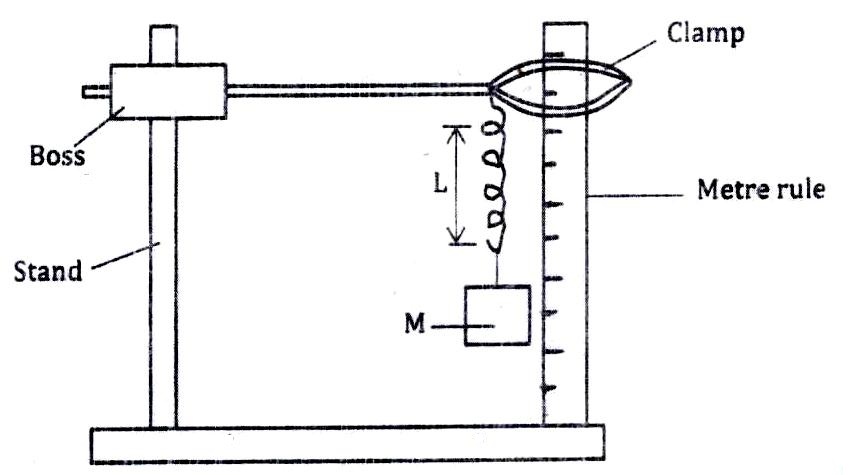 Measure the length L of the unloaded spring. L0 = 40.8cm (At least 1d.p) (use student values. Any length within the metre rule) Attach a mass of 100g on the spring and measure the new length L of the spring. Record this in the table. 								(5 marks)Table 	                       All correct ½ mark.            Each 1mark                All correct ½ mark          All correct 1 mark Calculate the change in length ɵ = (L – L0)m due to the mass of 100g and record in the table.Repeat the procedure in i – iv for mass of 150g and 200g.Calculate the value of K given:						(1 mark)K =  K average 	= 			-  principle of averaging ✔½		= 11.53				-  Evaluation ✔½							  (ignore units)PART BUsing the same set up in part A above, attach the 100g on the spring and support it to stop oscillating.Pull the mass through a small distance vertically downwards and release it to make vertical oscillations and record the time for 10 oscillations and determine the periodic time(s).Hence complete the table to get T2(S2) and the value of K =  where M = mass used and T2(S2) is its periodic time T squared.Table 										(3 marks)			Each ½mark	     All correct ½ mark.       All correct ½ mark       All correct ½ mark (v). Find the average value of K.			(½ mark)	K = 8.54 + 8.355 + 7.851	= 8.249 Kgs¯²	✔½PART CYou are provided with the following:A metre ruleComplete standOne 50g mass and a 100g massThree pieces of thread 30cm eachSome water in a beakerLiquid L in a beakerTissue paperProceed with the experiment as follows:Balance the meter rule on the stand and record the reading at this point.	Balance point = 50.0 ± 0.1cm ✔1	1 d.p	(For the rest of the experiment, the balancing thread must be placed at this position)Set up the apparatus as shown in the figure 4 below;Use the thread provided to hang the masses such that the positions of the support can be adjusted.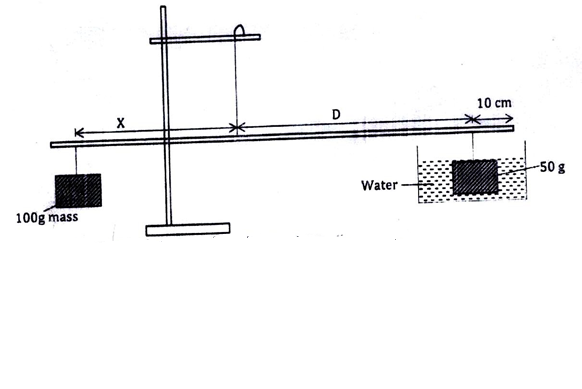 The balance point is attained by adjusting the position of the 100g mass. Note that the distance X and D are measured from the supporting string and the 50g mass is fully submerged in water.Record the values of X and D.X	=17.5 ± 1.0cm ✔1		1 d.p is a mustD	= 40.0 ± 1.0cm✔1		1 d.p is a mustApply the principle of moments to determine the weight W1 of the 50g mass in water and hence determine the upthrust Uw in water.		1 x 175  = w1x40	✔½W1  =  0.4375n 	✔½  	Use student value		Uw  =  0.5 – 0.4375 = 0.0625N	✔1Remove the 50g mass from the water and dry it using the tissue paper   Now balance the metre rule when the 50g mass is fully immersed in the liquid L. Record the value of the distance X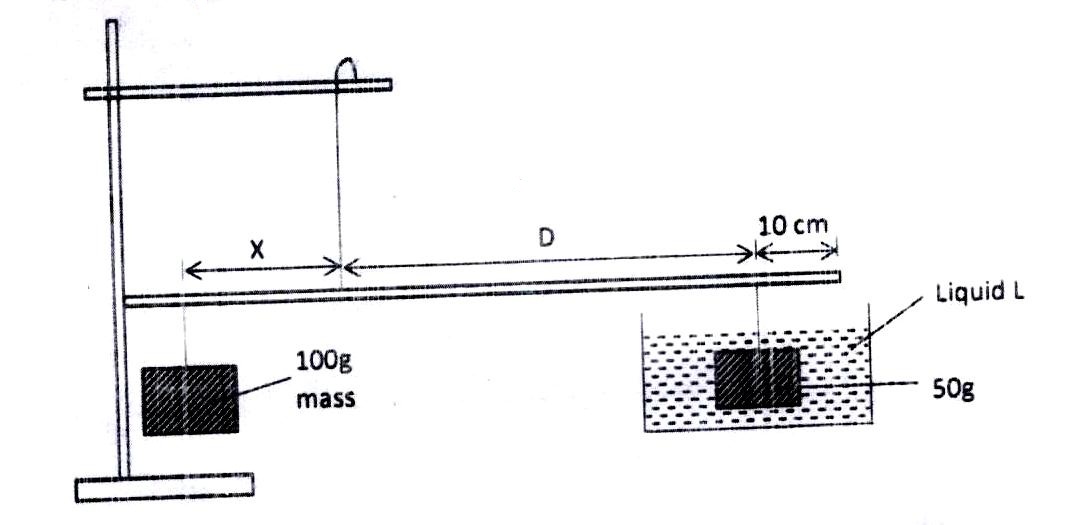 X	= 18.3 ± 1.0cm ✔1		1 d.p is a mustApply the principle of moments to determine W2 of the 50g mass in the liquid L and hence determine the upthrust U1 in the liquid.W2	= 0.4575✔½		W2 X 40 = 1.0 X 18.3UL	= 0.5 - 0.4575 = 0.0425N✔1Determine the relative destiny R.D of the liquid L given that:	R.D  =     =   	= 0.68✔1Find the density of liquid L in Kg/m³ℓL = 0.68 X 1000= 680Kg/m³✔1QUESTION 2You are provided with the following apparatus.Two dry cells and a cell holder A voltmeterAn ammeter (0-1A) Potentiometer PA bulb and bulb holder7 connecting wires4 crocodile clipsA switch SPART ASet up the circuit as shown below.Ensure the switch is off.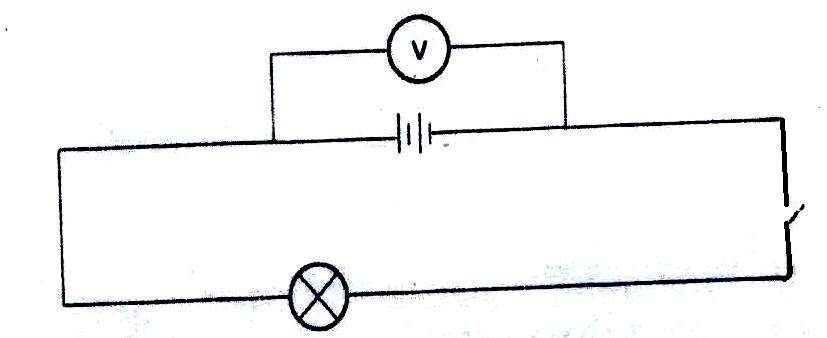 Record the reading of the voltmeter when the switch is open. 3.0V ± 0.2		1 d.p ✔12.7V ± 0.2		1 d.p✔1Explain the differences in the value of V2 and V1Voltage is lost due to internal resistanceS ✔1PART BSet up the circuit as shown below: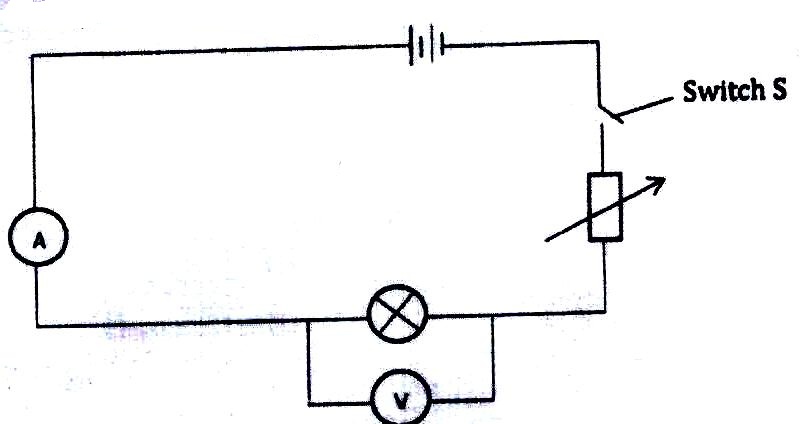 Close the switch S and adjust the potentiometer P till the bulb lights brightest. Record the ammeter and voltmeter reading.I	0.23A ± 0.02 (2 d.p) ✔1V	2.1 ± 0.2 (1 d.p) ✔1By adjusting the potentiometer P, obtain the corresponding readings of the values of voltmeter readings given in the table.		(4 marks)								2 d.p (each ½ mark) 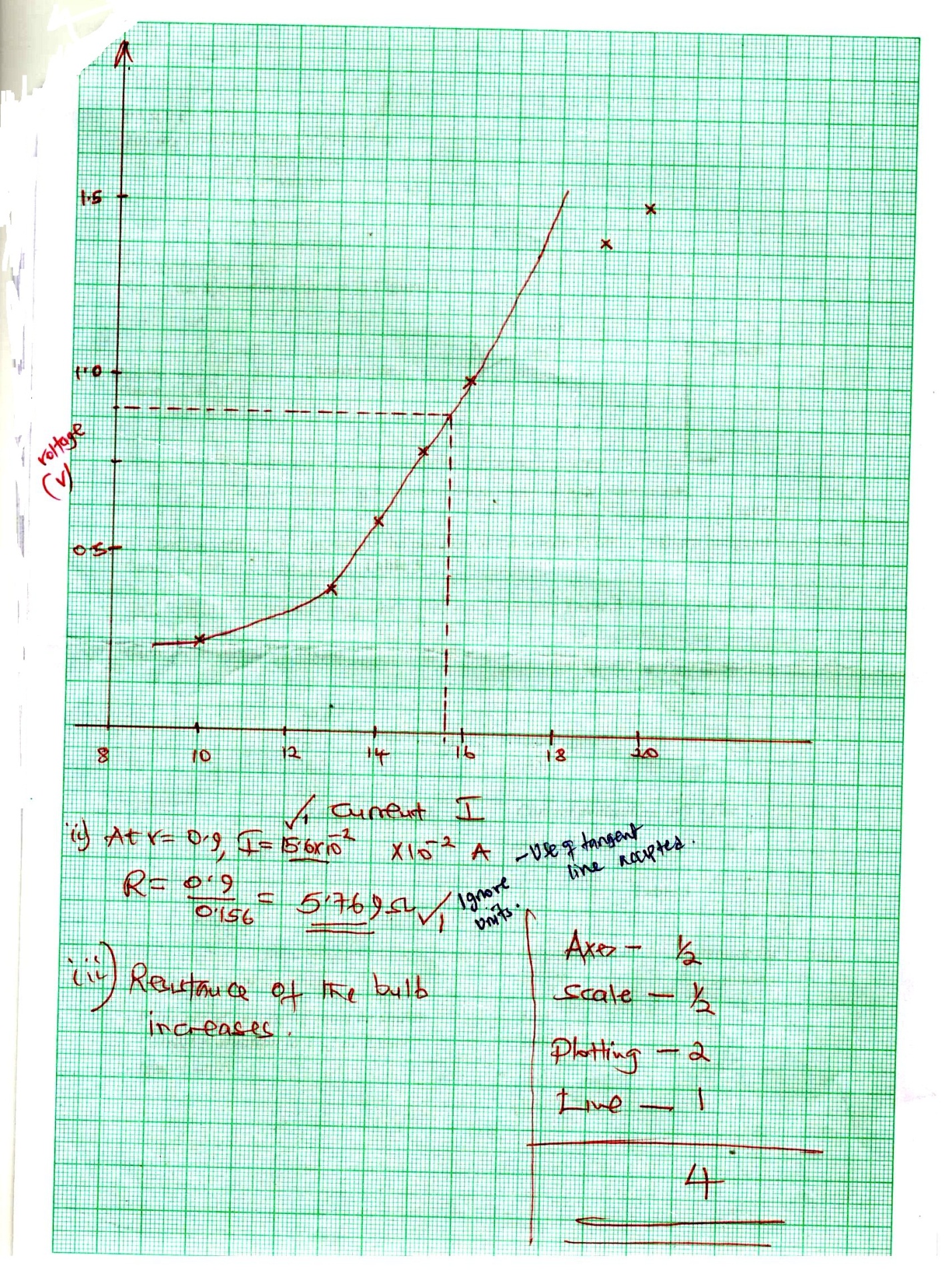 PART CYou are provided with the following:A lens holderConvex lensA candleA screenA metre ruleProceed as follows:Set up the apparatus as shown in Figure 4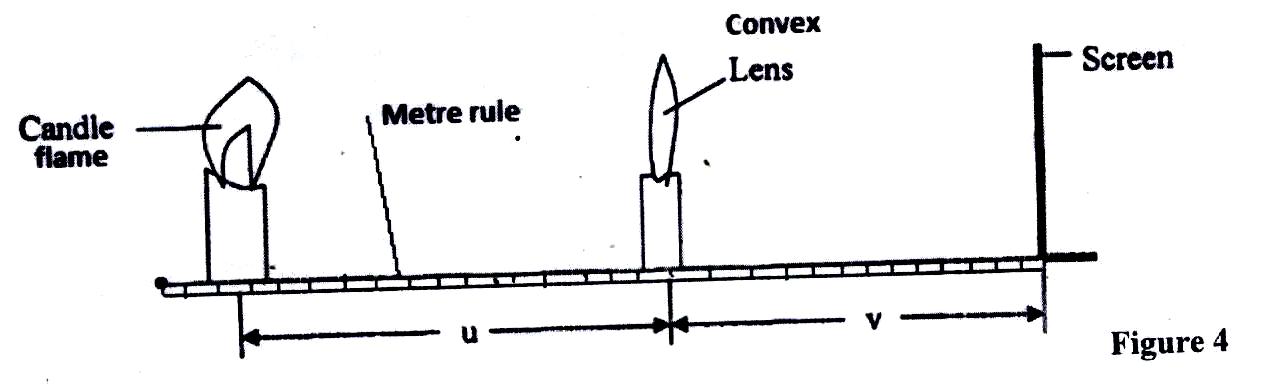 Starting with u =30cm, adjust the position of the screen to obtain a sharp image of the candle flame. Record the value of v in Table 3.Repeat the procedure in (g) for u = 30cm. Complete Table 3.			(3 marks)											Table 3Given that the focal length f of the lens satisfies the equation f = , determine the average value of the focal length, f.Principle of averaging must be shown ✔1					1 markCorrect evaluation to 4 s.f of exact. 	✔1					1 markIgnore units Mass (KglWeight (N)L(M) ± 0.020ɵ = (L – L0) (M)K =  1001.00.4780.0714.291501.50.4090.13910.792002.00.3380.219.524Mass in (kg) Time for 10 oscillations t(s)2 d.pT(s) T =(t/10) ±0.2Exact T² (S²) 4S +39.49 X M(Kg)/T² (S²) 4S+0.106.800.6800.46248.540.158.420.8420.70908.3550.2010.031.0031.0067.851Volts (V) 1.51.41.21.00.80.60.40.2Current I (A) 0.200.190.170.160.150.130.120.10u(cm)v(cm)m = 3030.015021.50.431 d.p ± 2.0 @1 markCorrect evaluation to 4 s.f or exact - all 1 mark 